Year 2 Maths day 3
ANSWERSTask 1Task 2Task 3Task 4PracticeUse a number line to add these 2-digit numbers:17 + 16 = 3327 + 14 = 4134 + 17 = 5138 + 25 = 6342 + 29 = 71PracticeUse a number line to add these 2-digit numbers:29 + 25 = 5436 + 37 = 7344 + 26 = 7052 + 39 = 9167 + 34 = 10185 + 26 = 111ReasoningExplain your answers.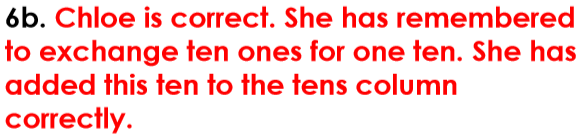 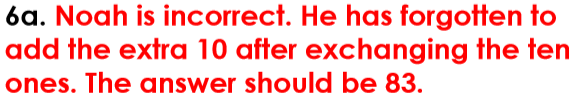 Problem solving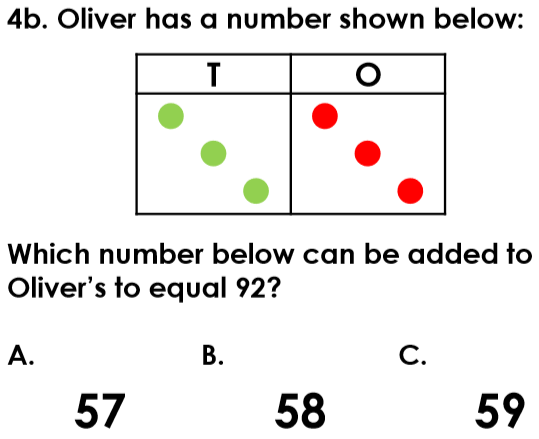 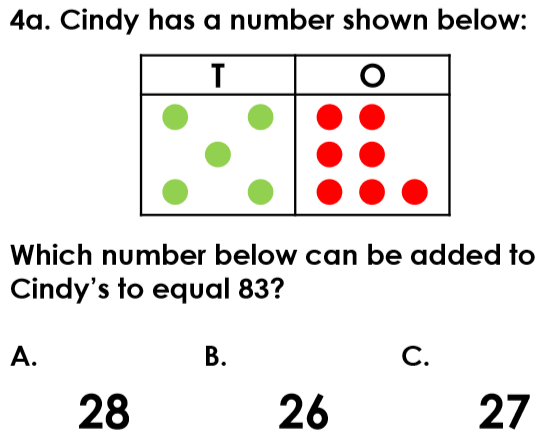 